Werkvoorbereiding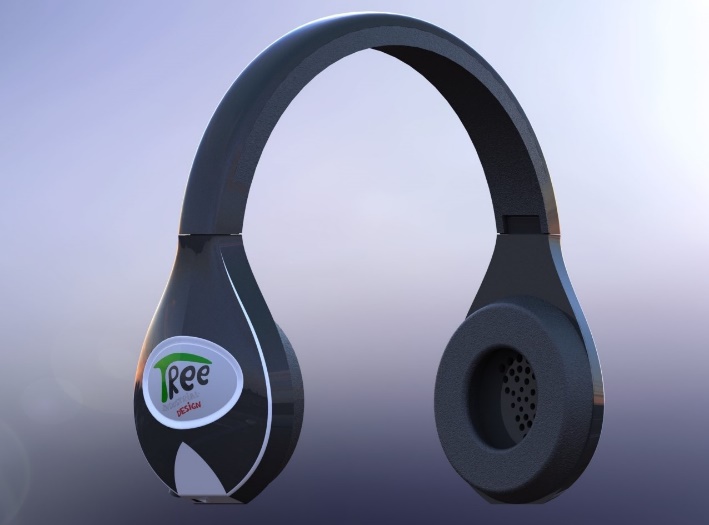 NaamRoy van den BoomKlasMTD3A4ProjectKoptelefoonDatum3-5-2020BijlageSTL filesContactPS180022@summacollege.nl Gereedschap / machines WaarvoorDatumTijd (uren)3D printerMal: schuim oorschelp-3D printerMal: schuim hoofdband-3D printerMal: bovenkant hoofdband-3D printerMal: onderkant hoofdband-3D printerMal: Scharnier afdek-3D printerBinnenkant links-3D printerBinnenkant rechts-3D printerKnopjes-FreesMal: voor vacuümvormer oorschelp-VacuümvormenOorschelp-TOTAAL11:05Materiaal nodig WaarvoorDatumAantalLeerAfplakken scharnier2xSiliconen Kussentjes2x schelp1x hoofdbandPLA3D printerM2 x 8mm RVS Bout8M2 x 12mm RVS Bout1M2 x 6mm RVS Bout1Tekeningen Bijlage STL files Handtekening DocentDatum Handtekening WerkplaatsDatum